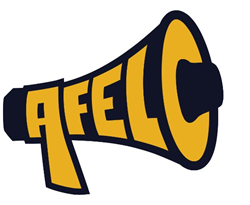 AFELC-UQAM - Conseil exécutifProcès-verbal de la rencontre duJeudi 7 octobre 2021 (09h42)Rencontre bimodale : Zoom et J-1120 [Local du Pavillon Judith-Jasmin : 405, rue Sainte-Catherine Est, H2L 2C4]PRÉSENCES:Catherine Lauzon, Responsable à la coordinationÉmy Girard, Responsable aux affaires financières (Zoom)Guillaume Picard, Responsable aux affaires administrativesNoémie Grégoire, Responsable aux affaires socioculturellesAriane Spenard-Bourdua, Responsable aux communicationsCédric Picard, Responsable aux affaires académiques (Zoom)OBSERVATEURS.TRICES:Alain Thibeault, PermanentABSENCES:Marie-Pierre Forest-Gaudet, Responsable aux affaires uqamiennesMacha Daméus, Responsable à l’éducation inclusive et aux étudiant.e.s provenant de l’international0. Procédures d’ouverture0.1 Ouverture PROPOSITION d’ouverture de la rencontre.Proposée par Catherine, appuyée par NoémieADOPTÉE À L’UNANIMITÉOuverture à 09h420.2 PraesidiumPROPOSITION de nommer Catherine à l'animation de la rencontre et Guillaume comme secrétaire.Proposée par Catherine, appuyée par ArianeADOPTÉE À L’UNANIMITÉ0.3 Adoption de l’ordre du jourPROPOSITION d'adopter l'ordre du jour suivant.Procédures initiales0.1 Ouverture0.2 Praesidium0.3 Adoption de l’ordre du jour0.4 Reconnaissance du territoirePermanenceFinancement SVE (site web, COVID et Coupe AFELC)Bourse UgoEspace mystère KombuchaCoordoTACSièges sur les différentes instancesComité à la vie étudiante CommunicationsAdministrativesAcadémiquesCAFÉducation inclusiveUqamiennesFinancesSocioculturellesActivités à venirConcours HalloweenPhotos du CEConfirmation du chaletProcédures de fermetureVariaLevée	Proposée par Catherine, appuyée par CédricADOPTÉE À L’UNANIMITÉ0.4 Reconnaissance du territoireReconnaissance que nous sommes sur un territoire non cédé Nous reconnaissons que cette réunion a lieu sur des terres non cédées. De ce fait nous reconnaissons la nation Kanien'kehá: ka comme gardienne des terres et des eaux de Tiohtiá:ke / Montréal, qui est historiquement connu comme un lieu de rassemblement pour de nombreuses Premières Nations, et aujourd'hui, une population autochtone diversifiée, ainsi que d'autres peuples, y résident. C’est dans le respect des liens avec le passé, le présent et l'avenir que nous reconnaissons les relations continues entre les Peuples Autochtones et autres personnes de la communauté montréalaise.https://native-land.ca/?
https://www.whose.land/fr/PermanenceFinancement SVE (site web, COVID et Coupe AFELC)PROPOSITION de donner la parole à Alain pour le premier point.Proposée par Catherine, appuyée par NoémieADOPTÉE À L’UNANIMITÉPROPOSITION que l'on fasse une demande de subvention pour les masques et le désinfectant.Proposée par Catherine, appuyée par CédricADOPTÉE À L’UNANIMITÉPROPOSITION que l'on fasse une demande de subvention pour la coupe AFELC.Proposée par Catherine, appuyée par NoémieADOPTÉE À L’UNANIMITÉPROPOSITION que l'on fasse une demande de subvention pour les frais d'hébergement du site web.Proposée par Catherine, appuyée par ArianeADOPTÉE À L’UNANIMITÉBourse UgoEspace mystère KombuchaCoordoTACSièges sur les différentes instancesComité à la vie étudiante RASCommunicationsAdministrativesAcadémiquesCAFPROPOSITION que Cédric Picard soit nommé représentant au CAF.Proposée par Catherine, appuyée par ÉmyADOPTÉE À L’UNANIMITÉÉducation inclusiveUqamiennesFinancesSocioculturellesActivités à venirConcours HalloweenDépart d'Émy à 10h50PROPOSITION que l’on organise un atelier de décorations d'Halloween mercredi le 20 octobre 2021 à 12h30, où il faut s’inscrire via un Google form 3 jours avant la date de l’activité pour laquelle le budget est de 175$.Proposée par Catherine, appuyée par ArianeADOPTÉE À L’UNANIMITÉPhotos du CEConfirmation du chaletNoémie est libre après 12:30 et Émy après 16hProcédures de fermetureVariaFermeturePROPOSITION de fermeture de la rencontre.Proposée par Catherine, appuyée par CédricADOPTÉE À L’UNANIMITÉFermeture à 11h04Ressources pour procès-verbal :PROPOSITION de ___Proposée par ___, appuyée par ___.ADOPTÉE/REJETÉE À L’UNANIMITÉ/MAJORITÉAdresses physiques des pavillons de l’UQAM :Pavillon Judith-Jasmin : 405, rue Sainte-Catherine Est, H2L 2C4Pavillon Hubert-Aquin : 400, rue Sainte-Catherine Est, H2L 2C5Pavillon J.-A. DeSève : 320 rue Sainte-Catherine Est, H2X 1L7Pavillon Paul-Gérin-Lajoie : 1205, rue Saint-Denis, H2X 3R9Pavillon des Sciences de la Gestion : 315 rue Sainte-Catherine Est, H2X 3X2Pavillon Président-Kennedy : 201, avenue du Président-Kennedy, H2X 3Y7Pavillon Sherbrooke : 200, rue Sherbrooke Ouest, H2X 3P2Pavillon Sainte-Catherine: 209, rue Sainte-Catherine Est, H2X 1L2Pour les autres pavillons: http://carte.uqam.ca/